Pamata funkcijasPāra savienošana ar tālruni vai izklaides ierīci:Ieslēdziet jūsu tālruni un pārliecinieties, vai ir aktivizēta Bluetooth funkcija.Ieslēdziet Bluetooth skaļruni un aktivizējiet pāra savienojuma režīmu.Veiciet Bluetooth ierīču meklēšanu jūsu tālrunī, sekojot tālruņa instrukcijām. Vairāk informāciju skatiet jūsu tālruņa lietotāja rokasgrāmatā. Pēc dažām sekundēm tālrunis uzrādīs ierīci kā "atrasta ierīce".Atlasiet to un sekojiet tālruņa instrukcijām, lai izveidotu šo pāra savienojumu.Jūsu tālrunis apstiprinās pāra savienojumu; tad nospiediet Jā/Labi.Visbeidzot, atlasiet "savienot ierīci" jūsu tālrunī. Līnijas ievadeMobile Theater atbalsta 3,5 mm audio spraudni ievadei, kad nav pieejams bezvadu savienojums.Ieslēgšana Trīs sekundes paturiet nospiestu  un iedegsies zilais LED indikators.Notiek savienoanaKad skaļrunis ir ieslēdzies, aktivizējas automātiskais stāvoklis; ja skaļrunis ir bijis iepriekš savienots ar kādu ierīci, tas automātiski izveidos savienojumu ar iepriekšējo ierīci, pretējā gadījumā aktivizēsies pāra savienojuma režīms.IzslēgšanaKad ierīce ir ieslēgta, turot nospiestu  pogu un skaļrunis tiks izslēgts.Automātiskā izslēgšanāsPāra savienojuma režīmā, ierīce automātiski izslēgsies, ja 5 minūšu laikā netiks izveidots savienojums ar citu ierīci.UzlādeIespraudiet lādētāju ierīces pieslēgvietā. Uzlādes režīms, sarkanais indikators ieslēdzas.Kad akumulators ir pilnīgi uzlādēts, iedegsies zilais LED indikators.Mūzikas režīmsĪsi nospiediet  pogu, lai ierīci pārslēgtu mūzikas režīmā, un iedegsies zilais LED indikators (noklusējuma režīms).Filmu režīmsĪsi nospiediet  pogu, lai ierīci pārslēgtu filmu režīmā, un iedegsies zilais LED indikators.Skaļāk Īsi nospiediet  pogu, lai pagrieztu skaļāk.Klusāk Īsi nospiediet  pogu, lai pagrieztu klusāk.NākamaisPaturiet nospiestu  pogu, lai pārslēgtu nākamo ierakstu.IepriekšējaisPaturiet nospiestu  pogu, lai pārslēgtu iepriekšējo ierakstu.Atskaņot/apturēt Kad ierīce ir savienota, īsi nospiediet  pogu, lai atskaņotu/apturētu mūziku.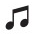 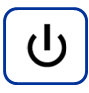 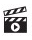 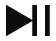 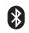 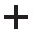 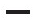 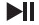 